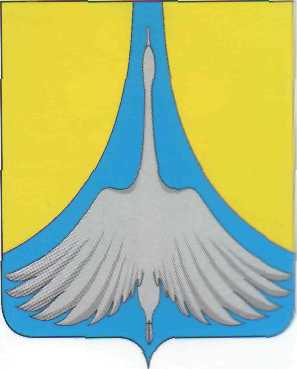 СОВЕТ  ДЕПУТАТОВСИМСКОГО ГОРОДСКОГО ПОСЕЛЕНИЯАШИНСКОГО  РАЙОНА  ЧЕЛЯБИНСКОЙ  ОБЛАСТИ456020, г. Сим, Челябинской области, Ашинского района,ул. Свердлова,1 тел./факс (35159) 7-92-10РЕШЕНИЕ  № 136от   23   декабря 2022г.«О создании комиссии по распределениюи оказанию материальной помощи»В соответствии с Положением о комиссии по распределению и оказанию адресной материальной помощиСОВЕТ  ДЕПУТАТОВ РЕШАЕТ:Создать комиссию по распределению и оказанию адресной материальной помощи Симского городского поселения в следующем составе:Председатель комиссии:Заико Вячеслав Яковлевич – председатель Совета депутатов СГП;Секретарь комиссии:Ольшанская Ирина Валерьевна – заведующая отделением надомного обслуживания № 4;Члены комиссии:Брагин Василий Васильевич – председатель Совета ветеранов;Волкова Наталья Васильевна – председатель общества инвалидов;Илюшкина Галина Александровна – бухгалтер администрации СГП.Признать утратившими силу решения Совета депутатов Симского городского поселения № 15 от 09.10.2020года  «О создании комиссии по распределению и оказанию материальной помощи», №34 от 28.12.2020года «О внесении изменений в решение №15 от 09.10.2020г.  «О создании комиссии по распределению и оказанию материальной помощи»».Настоящее решение вступает в силу со дня  принятия и подлежит размещению на сайте администрации Симского городского поселения http://www.gorodsim.ruПредседатель Совета депутатовСимского городского поселения 							В.Я. ЗаикоГлава Симского городского поселения                                                               Р.Р. Гафаров